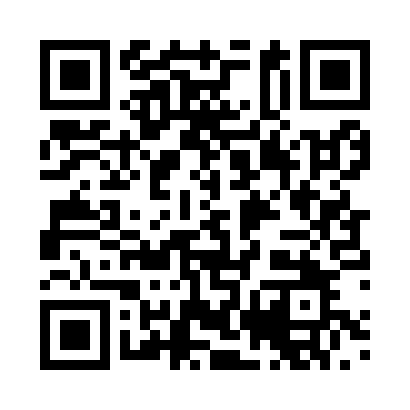 Prayer times for Althof, GermanyWed 1 May 2024 - Fri 31 May 2024High Latitude Method: Angle Based RulePrayer Calculation Method: Muslim World LeagueAsar Calculation Method: ShafiPrayer times provided by https://www.salahtimes.comDateDayFajrSunriseDhuhrAsrMaghribIsha1Wed2:565:351:095:158:4511:152Thu2:555:331:095:168:4711:163Fri2:545:311:095:168:4911:174Sat2:535:291:095:178:5011:175Sun2:525:271:095:188:5211:186Mon2:515:251:095:198:5411:197Tue2:515:231:095:198:5611:198Wed2:505:211:095:208:5811:209Thu2:495:191:095:218:5911:2110Fri2:485:171:095:229:0111:2211Sat2:485:151:095:229:0311:2212Sun2:475:131:095:239:0511:2313Mon2:465:121:095:249:0611:2414Tue2:455:101:095:249:0811:2515Wed2:455:081:095:259:1011:2516Thu2:445:071:095:269:1111:2617Fri2:445:051:095:269:1311:2718Sat2:435:041:095:279:1511:2819Sun2:425:021:095:289:1611:2820Mon2:425:011:095:289:1811:2921Tue2:414:591:095:299:2011:3022Wed2:414:581:095:299:2111:3023Thu2:404:561:095:309:2311:3124Fri2:404:551:095:319:2411:3225Sat2:394:541:095:319:2611:3326Sun2:394:521:095:329:2711:3327Mon2:384:511:105:329:2811:3428Tue2:384:501:105:339:3011:3529Wed2:384:491:105:349:3111:3530Thu2:374:481:105:349:3211:3631Fri2:374:471:105:359:3411:36